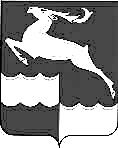 НЕДОКУРСКИЙ СЕЛЬСКИЙ  СОВЕТ ДЕПУТАТОВКЕЖЕМСКИЙ  РАЙОН КРАСНОЯРСКИЙ КРАЙРЕШЕНИЕ   28марта 2014г.			          п. Недокура		                  50-213рО проведении  публичных слушаний по обсуждению проекта решения Недокурского сельского Совета депутатов №50-212 от 28.03.2014г. о проекте решения «Об исполнении  бюджета Недокурского сельсовета за 2013 год»	В соответствии  с п. 3 ст.28 п.4 ст.44 Федерального Закона от 06.10.2003г. №131 ФЗ «Об общих принципах организации местного самоуправления в Российской Федерации», положения о публичных  слушаниях в Недокурском сельсовете, утвержденном  решением Совета депутатов за  № 21 от 01.02.2006г., руководствуясь статьями  25,54 Устава Недокурского сельсовета  Недокурский сельский Совет депутатов     Р ЕШ И Л:  	1.Вынести на публичные слушания    решение Недокурского сельского Совета № 50-212 от 28.03.2014г. «О проекте  решения «Об исполнении  бюджета Недокурского  сельсовета за 2013 год»                                                                                                                                                                     	2. Утвердить комиссию по организации и проведению публичных слушанийв составе 7  человек :	 Башкирова О.Н.- глава сельсовета;	 Саенко А.Н. главный бухгалтер администрации сельсовета;	 Белявская Э.Х- депутат сельского Совета депутатов;             Сентебова З.В.- зам.главы администрации             Ларченко А.В. депутат сельского Совета;	  Нурбекова И.Л. – экономист администрации;	 Брюханова Т.В.- директор МУ НСДК «Радуга	3.Утвердить председателем комиссии   Башкирову О.Н.	4. Проведение публичных слушаний назначить на  09.04.2014 г. в 14-00  в СДК п. Недокура.	5. Жители сельсовета  могут передавать свои предложения, замечания  по проекту решения Недокурского сельского Совета № 50-212 от 28.03.2014г «Об исполнении  бюджета Недокурского сельсовета за 2013  год» :                                                                                                                   	 - главе сельсовета	                                                                                                                                   	-  заместителю главы ;          -   в  Недокурский сельский Совет  депутатов;           -   непосредственно депутатам сельсовета.	6.Утвердить порядок учета предложений по проекту решения сельского Совета №50-212   от28.03  .2014г. «Об исполнении бюджета  Недокурского сельсовета за 2013 год», согласно приложения к настоящему решению.                                                                                                  7. Настоящее решение вступает в силу с момента подписания  и подлежит официальному опубликованию в  периодическом издании « Недокурская Газета»  Глава сельсовета                                                          О.Н.Башкирова                                                                                        Приложение к решению  №50-213  от                                                                                        28.03.2014г                                                                                                               «О  проведении  публичных слушаний по  проекту решения                                                                                    «Об исполнении бюджета сельсовета за 2013год» ПОРЯДОК УЧЕТА ПРЕДЛОЖЕНИЙ ПО ПРОЕКТУ РЕШЕНИЯНедокурского сельского Совета депутатов                                                                                                      « Об исполнении  Бюджета Недокурского сельсовета за 2013 год».	1. Настоящий порядок учета предложений по проекту решения «Об исполнении бюджета  Недокурского сельсовета за 2013 »» и участие граждан в его обсуждении(далее по тексту Порядок) разработан в соответствии с требованиями  Федерального Закона  от06.10.2003г.№ 131-ФЗ«Об общих принципах организации местного самоуправления в Российской	  Федерации и направлен на  реализацию прав граждан в обсуждении проекта решения сельского Совета депутатов ««Об исполнении  бюджета  Недокурского  сельсовета за 2013 год»                                                                                                                                           	2.  При. проведении публичных слушаний всем заинтересованным лицам должны быть обеспечены равные возможности для выражения своего мнения.3.  Организация проведения публичных слушаний осуществляется в соответствии с действующим федеральным законодательством, законодательством Красноярского края, Уставом Недокурского сельсовета  и иными муниципальными нормативными правовыми актами.	4. Проект решения  Недокурского сельского Совета  ««Об исполнении бюджета  Недокурского сельсовета за 2013 год» ( далее по тексту  проект решения)  подлежит официальному опубликованию не позднее чем за 30 дней до рассмотрения сельским Советом депутатов                 ( далее по тексту сельский Совет ) данного проекта решения с одновременным опубликованием  настоящего Порядка.	5. Решением  сельского Совета устанавливается дата, время и место проведения публичных слушаний, утверждается комиссия по подготовке и проведению публичных слушаний6.  С момента опубликования (обнародования) решения о проведении публичных
слушаний     их участники являются оповещенными о времени и месте проведения публичных    слушаний.                                                                                                                            	7. В общественных слушаниях по проекту  решения «Об исполнении бюджета  Недокурского сельсовета за 2013год»  принимают участие граждане, постоянно проживающие на территории Недокурского сельсовета.	8. Предложения по проекту решения могут вноситься гражданами Российской Федерации, проживающими на территории сельсовета.	9. Предложения по проекту решения подаются в сельский Совет  в письменном виде в течении 10 дней со дня опубликования и передаются в комиссию по подготовке публичных слушаний, образуемую в соответствии с решением  сельского Совета. Депутатов. В индивидуальных предложениях граждан должны быть указаны фамилия, имя, отчество, дата рождения , адрес места жительства и личная  подпись гражданина.	10.  Коллективные обращения граждан с приложением протокола собрания граждан с указанием фамилии ,имя ,отчества,  паспортных данных, даты рождения, телефона лица, которому доверено представить вносимые предложения.	11. Предложения граждан вносятся только в отношение проекта решения, выносимого на  публичные слушания .Предложения внесенные с нарушением  требований, установленных настоящим Порядком, рассмотрению не подлежит.	12. Комиссия по подготовке публичных слушаний рассматривает, поступившиепредложения не позднее 5-ти дней после окончания срока поступления предложений по проекту решения.	13. Инициаторы предложений  вправе присутствовать, принимать участие в обсуждении своих предложений на заседании  комиссии по проведению публичных слушаний, для чего сельский Совет депутатов заблаговременно информирует их о месте и времени заседания комиссии.		14. По результатам обсуждения в срок, установленный пунктом 6 настоящего Порядка, комиссия по подготовке и проведению публичных слушаний принимает решение  овынесении поступивших предложений по проекту решения, обсуждаемому на публичных слушаниях, либо отклоняет их.	15. В случае ,если инициаторы не присутствовали на заседании  комиссии по подготовке  и проведению публичных слушаний, при обсуждении внесенных ими предложений, комиссия информирует их о принятом решении.	16. .Проект решения, а также вынесенные на публичные слушания предложения граждан, подлежат обсуждению на публичных слушаниях,  в порядке установленном сельским Советом .	17. . Итоговые  документы публичных слушаний направляются в комиссию по подготовке и проведению публичных слушаний и учитываются депутатами при рассмотрении проекта решения на сессии сельского Совета.	18. Публичные слушания считаются завершенными после высказывания всеми желающими участниками публичных слушаний своих мнений по существу обсуждаемого проекта.         19. Информация   о результатах публичных слушаний подлежит опубликованию
(обнародованию) в порядке, установленном для официального опубликования муниципальных правовых актов не позднее десяти дней со дня проведения публичных слушаний.
